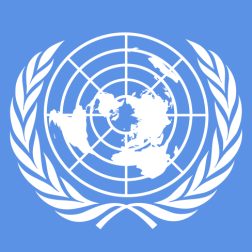 DCIS & Denver EastModel United Nations ConferenceJanuary 28, 20178:30 a.m.- 3:30 p.m. at East High School $12 per delegateDear Sponsors and Advisors of Colorado Model United Nations,Welcome to the DCIS/East Model United Nations Conference! Our conference is scheduled for Saturday, January 28, 2017 at East High School located at 1600 City Park Esplanade, Denver CO. We welcome all delegates, both novice and experienced.A light breakfast, juices and coffee will be available during registration, which begins at 8:30 a.m. in the East High School.  Opening ceremonies will begin at 9 a.m. in the auditorium.  A sponsor’s lunch will be provided for all sponsors, judges, P.Os, and parent volunteers. There are many restaurants within a 5-minute walk of East High School for students that wish to go off campus for lunch.  There will be a meeting for sponsors immediately following lunch.  Registration is due Friday, January 13 by 9 p.m.  Country assignments will be made available on January 16.   The last day to drop students without being charged is Monday, January 21.  Each school is responsible for paying $12 for all delegates that are registered on January 21.  To register, you need to use the google form below. https://goo.gl/forms/pRAWzhfsTqw4FNJy1If you have questions, contact Tiffany Choi at tiffany_choi@dpsk12.org. Structure of the ConferenceSecurity Councils will be offered to beginners (BSC). The beginner councils are available only for delegates who have attended fewer than two conferences in the past. Intermediate and Advanced delegates are encouraged to sign up for the Intermediate European Union and Intermediate Environmental Crisis Councils. Advanced delegates also may register for the NATO Cyber Security Summit. Council Sponsors: please steer your delegates to the proper councils based on their experience.Background GuidesBackground Guides will be prepared and e-mailed to schools for all councils.  We expect to email these guides no later than January 16.Position Statements: Due at registrationEach delegation must present a Position Statement of policy when checking in the morning of the conference. A sample Position Statement and template may be found on the Coloradomun.org website. Please make copies for your use.  Position statements must be typed, single-spaced, address each topic, and be signed by a sponsor. Position Statements must also cite the major sources used by the delegation. Judges will be instructed to award less credit to delegates who do not cite their sources.Councils and IssuesBeginner Security Council-Double DelegationsPalestine/Israel conflictYemen SituationSecurity Council States/Countries:  China, France, Russian Federation, the United Kingdom, the United States, Angola, Egypt, Japan, Malaysia, New Zealand, Senegal, Spain, Ukraine, Uruguay, Venezuela (Bolivarian Republic of) Non-voting members: Israel, Palestine, Yemen, Saudi Arabia, IraqIn this council, delegations will attempt to coordinate a solution for the Israeli-Palestinian conflict and mediate the humanitarian crisis in Yemen, while addressing terrorism and the affected nations.  Beginner/Intermediate European Union-Single or Double DelegationsBrexitRising nationalismEuropean Union States/Countries: ·     Austria, Belgium, Bulgaria, Croatia, Czech Republic. Denmark, France, Germany,  Greece,    Hungary, Ireland, Italy, 	Netherlands,  Poland,   Portugal,   Romania,   Slovakia,  Slovenia,    Spain,  Sweden,  United Kingdom.In this council, delegations will address rising nationalism across Europe, most notably in Great Britain.  A keystone of this discussion shall be the Brexit and what to do in regards to Britain and future member nations that may plan to withdraw from the EU.  Intermediate Indian Affairs Senate Committee-single delegationParticipants:  John Barrasso, Chairman (WY), John McCain, Member (AZ), Lisa Murkowski, Member (AK), John Hoeven, Member (ND), James Lankford, Member (OK), Steve Daines, Member (MT), Michael Crapo, Member (ID), Jerry Moran, Member (KS), Jon Tester, Vice Chairman (MT), Maria Cantwell, Member (WA), Tom Udall, Member (NM), Al Franken, Member (MN), Brian Schatz, Member (HI), Heidi Heitkamp, Member (ND)In this council, delegations will discuss the issues brought forth by the Dakota Access pipeline protest, and what to do regarding future possible Indigenous peoples’ grievances.    For more information please see: http://www.indian.senate.gov/about/committee-membersIntermediate Senate Foreign Relations Committee-Single DelegationsUS and Cuba relationsParticipants:  Bob Corker Tennessee, James E. Risch – Idaho, Marco Rubio - Florida, Ron Johnson – Wisconsin, Jeff Flake - Arizona , Cory Gardner – Colorado, David Perdue - Georgia , Johnny Isakson – Georgia, Rand Paul - Kentucky , John Barrasso – Wyoming, Ben Cardin - Maryland , Barbara Boxer – California, Bob Menendez - New Jersey, Jeanne Shaheen - New Hampshire, Christopher Coons – Delaware, Tom Udall - New Mexico , Chris Murphy - Connecticut , Tim Kaine - Virginia , Edward J. Markey – MAThis council will discuss the possible ramifications of opening relations with Cuba and strategiesregarding the two countries’ future post Cold War.  For more information, please see: http://www.foreign.senate.gov/about/committee-membershipAdvanced Working Group- single delegationsChildren in Armed ConflictCouncil states/countries: China, France, Russian Federation, the United Kingdom,the United States, Angola, Egypt, Japan, Malaysia, New Zealand, Senegal, Spain, Ukraine, Uruguay, Venezuela (Bolivarian Republic of), Uganda, Columbia, South Sudan, Bolivia, and Central African RepublicThis council will address continuous and increased child involvement in armed conflict around the world, specifically in areas of civil war. For more information, please see: https://childrenandarmedconflict.un.org/our-work/security-council-working-group/Advanced  Historical Crisis Council-Single DelegationsSix Days WarCouncil states/countries:  China, Denmark, Ethiopia, France, India, Japan, Mali, Nigeria, United Kingdom of Great Britain and Northern Ireland, Israel, The United Arab Republic, Jordan, The Syrian Arab Republic, Lebanon, Iraq, Morocco, Saudi Arabia, Kuwait, Egypt, UNSTOThis joint crisis council will attempt to solve the Israeli-Palestinian conflict before the 6 Day’sWar.   Participants will act as individuals of power during this historical period.Contact Names & Information:DCISKevin Adams, Club Sponsor			kevin_adams@dpsk12.org	Adam Salyers, Secretary-General		Emily Frazer-Abel Secretary-General		Rebecca West, Secretary-GeneralEast High SchoolTiffany Choi, Club Sponsor 			tiffany_choi@dpsk12.org Niki Ardebelli, Secretary-General 			 Kai Smith, Secretary-GeneralThank you for your interest in the DCIS/East Model United Nations conference. We hope to see you on January 28. 2017!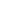 